       Esta Guía se trabaja después de haber visto el PPT N° 2 de la Unidad 2.OBJETIVO:Analizar los principales conceptos  de la resistencia de materiales y la ley de Hooke, aplicando sus principios a una situación pertinente de la mecánica.LUGAR:  		Sala o taller.TIEMPO: 		45 min. DINÁMICA DE TRABAJO:    Individual. RECURSOS:Presentación MMB.U2.PPT2.ADOTEC.2014.  Resistencia de Materiales.Instrucciones:I Parte. Responda las siguientes preguntas. 1.- ¿Quiénes pueden incidir o ser los responsables de que un perno se corte o se  	suelte? 2.- ¿En qué consiste la responsabilidad del mantenedor al reemplazar un perno?3.- ¿En qué aspectos se fija el fabricante de maquinaria o equipo al momento de seleccionar un perno para uniones, fijaciones o montajes de componentes?4.- ¿Cuáles son los principales esfuerzos  a los que puede estar sometido un perno?5.- ¿Qué tema estudia la resistencia de materiales?6.-  ¿En qué consiste la deformación elástica en un material?  7.- ¿Cómo se llama la deformación o estiramiento permanente que presentan los        cuerpos ante la acción de una fuerza o carga? 8.-  ¿Qué puede ocurrir si después que un cuerpo se ha deformado plásticamente, el         cuerpo es sometido a un nuevo esfuerzo o carga?  9.-  ¿Cuáles pueden ser las principales razones por las que un perno se suelta?  10.-  ¿A qué se puede atribuir el hecho que un perno se deforme o se corte         constantemente? II .- Observe y responda.      En la  figura, preste atención a  los cables de energía eléctrica  y responda:        ¿A qué cree usted que se debe ese arqueamiento?  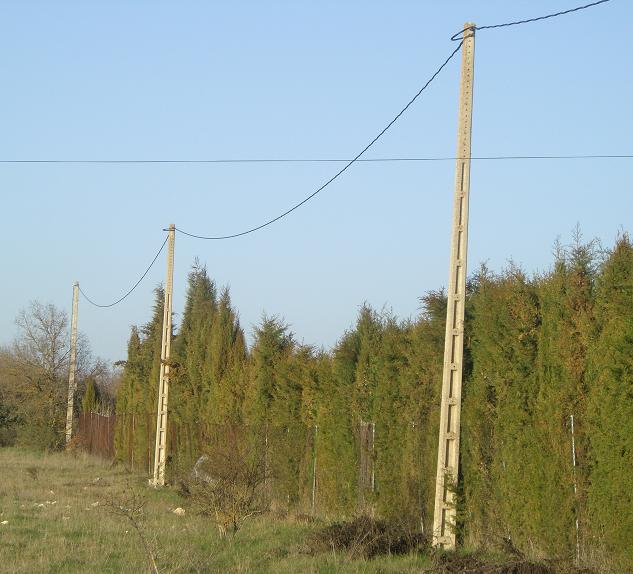 III.- Complete el siguiente cuadro       Complete el cuadro con el  nombre del esfuerzo  y la deformación que provocan y dibuje cómo se representa según corresponda.ADOTEC 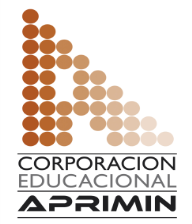 MÓDULOMETROLOGÍA ADOTEC UNIDAD IITORQUE 2 ADOTEC GUÍA DE TRABAJO N°2Resistencia de materiales     NOMBRE    NOMBRE    NOMBREFECHACURSO     Esfuerzo     Deformación    Figura       FLEXIÓN El cuerpo  tiende a estirarse. 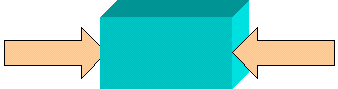         CIZALLA O         CORTADURA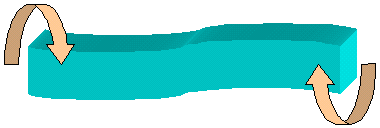 